LES ECHANGES EXTERIEURS DU BENINEN 2018Grands traits du CommerceExtérieur au Bénin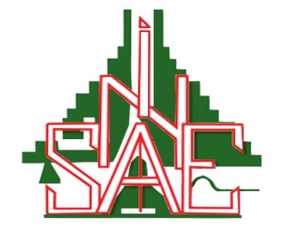 Mai 2019SOMMAIRECONCEPTS ET DEFINITIONS	3NOTES METHODOLOGIQUES	4LISTE DES FIGURES	5SIGLES ET ABREVIATIONS	6AVANT-PROPOS	7RESUME	8INTRODUCTION	9I. Evolution globale des Echanges extérieurs de 2014 à 2018	10II. Principaux produits	11III. Principaux Partenaires	14IV. Regroupements économiques et régionaux	20ANNEXES	24CONCEPTS ET DEFINITIONSMarchandise : Est considérée comme marchandise tout bien, y compris le courant électrique.Importation : L'importation est l'action d'introduire une marchandise quelconque dans un territoire statistique.Exportation : L'exportation est la sortie d’une marchandise quelconque d’un territoire statistique. Elle comprend à la fois les expéditions de marchandises originaires, au sens des règles d'origine de l'Union et les exportations de marchandises non originaires prises sur le marché local.Réexportation : La réexportation décrit la sortie d'un territoire statistique de marchandises préalablement importées sous régimes suspensifs.Commerce Général : Le commerce général s'intéresse à l'enregistrement des mouvements de toutes les marchandises dont l'utilisation à l'intérieur ou à l'extérieur du territoire statistique, a été décidée par des agents économiques ressortissants. Il couvre les marchandises suivantes :a) à l'importation, les marchandises qui, directement dès leur importation ou en sortie de dépôt, de transit ou de transbordement sont :- déclarées pour la consommation intérieure ;- acceptées en admission temporaire ; - acceptées en importation temporaire ; - entrées en entrepôt industriel ou en zone franche industrielle ; - entrées en usine exercée ; - réintroduites suite à une exportation temporaire ; - entrées en entrepôt de douane ou zone franche commerciale.b) à l'exportation, les marchandises qui sont :- déclarées en simple sortie (qu'elles soient nationales ou nationalisées) ; - réexportées en suite d'admission temporaire ; - réexportées en suite d'importation temporaire ; - exportées temporairement ;- en sortie d'entrepôt industriel ou de zone franche industrielle ; - en sortie d'usine exercée ; - en sortie d'entrepôt de douane ou de zone franche commerciale.NOTES METHODOLOGIQUESLes données sont publiées selon le système du Commerce Général (CG) ;Les données ont été produites sous le Système Harmonisé de désignation et de codification des marchandises à six (6) positions (SH6) ;Le terme exportation, outre précision dans ce document, désigne les exportations nationales de marchandises. La valeur statistique des exportations est la valeur FOB ;Le terme importation, outre précision, désigne les importations totales de marchandises, à savoir les importations ainsi que les réimportations de marchandises. La valeur statistique des importations est la valeur CAF ;Les données publiées pour les trois (3) dernières années sont provisoires, donc sujettes à révision ;LISTE DES FIGURESFigure 1 : Tendances globales des flux (en Milliards de francs CFA)	10Figure 2 : Dix principaux produits à l’exportation (en pourcentage)	11Figure 3 : Dix principaux produits à la réexportation (en pourcentage)	12Figure 4 : Dix principaux produits à l’importation (en pourcentage)	14Figure 5 : Dix principaux partenaires à l'exportation en 2018 (en Milliards de francs CFA)	15Figure 6 : Dix principaux partenaires à la réexportation en 2018 (en Milliards de francs CFA)	17Figure 7: Dix principaux partenaires à l’importation en 2018 (en Milliards de francs CFA)	18Figure 8 : Dix principaux déficits en 2018 (en Milliards de francs CFA)	19Figure 9 : Dix principaux excédents (en Milliards de francs CFA)	19SIGLES ET ABREVIATIONSAVANT-PROPOSL’Institut National de la Statistique et de l’Analyse Économique (INSAE) a le plaisir de mettre à la disposition du public, les statistiques annuelles sur les échanges extérieurs du Bénin avec ses partenaires commerciaux. Cette édition des grands traits du commerce extérieur porte sur l’année 2018 comparativement à l'année 2017, avec une analyse élargie aux cinq (5) dernières années dans la première partie du document portant sur l’évolution globale des flux.  Le rapport est basé essentiellement sur les données brutes de la douane relatives au commerce extérieur. Il présente le niveau des exportations, des importations et des réexportations pour le compte de l’année écoulée. Les exportations sont exprimées en valeur FAB (Franco À Bord, coût de la marchandise à son point de sortie du pays), les importations en valeur CAF (Coût, Assurance et Fret, coût de la marchandise à son point d’entrée au Bénin, y compris assurance et fret). La valeur en douane est la valeur transactionnelle dont la mise en œuvre est entrée en vigueur depuis 2001, dans le cadre de l’application de l’accord de l’Organisation Mondiale du Commerce (OMC) sur l’évaluation en douane. Les pays partenaires sont le pays d’origine de la marchandise à l’importation et celui de sa destination finale à l’exportation. Sous la coordination de Monsieur Laurent M. HOUNSA, Directeur Général de l’INSAE et la supervision de Madame Esther COUTHON KINSOU, Directrice des Statistiques et Études Économiques par intérim, le présent rapport qui retrace les divers aspects des échanges commerciaux douaniers du Bénin selon les flux d’importation, d’exportation et de réexportation au cours de l’année 2018 a été élaboré par Messieurs Edouard HLIHE et Clément SOSSOU, Cadres au Service des Echanges Extérieurs. Il est subdivisé en quatre (04) parties. La première présente de façon globale, l’évolution des échanges du Bénin avec le reste du monde. La deuxième partie retrace les principaux produits échangés par flux. La troisième présente l’analyse des principaux partenaires commerciaux et la dernière partie aborde les échanges réalisés avec les principaux regroupements économiques et régionaux.                                             La Direction GénéraleRESUMEEn 2018, le déficit commercial du Bénin a enregistré une baisse de 6,72% par rapport à l’année 2017. Cette amélioration est liée essentiellement au ralentissement des importations de marchandises notamment celles du « riz décortiqué (riz cargo ou riz brun) » qui sont passées de 174,82 Milliards de FCFA (484 710,68 Tonnes) en 2017 à 45,76 Milliards de FCFA (126 421,70 Tonnes) en 2018 et celles du « riz en brisures » qui sont passées de 351,38 Milliards de FCFA (956 384,84 Tonnes) à 293,11 Milliards de FCFA (767 438,14 Tonnes) sur la période considérée, faisant passer le taux de couverture des importations de 20,63% en 2017 à 24,69% en 2018.Toutefois, on note une amélioration sensible des exportations, favorisée principalement par l’accroissement des ventes à l’extérieur du « coton, non cardé ni peigné » (21,22%), des « noix de cajou en coques » (58,51%) et des « graines et fruits oléagineux, n.d.a., même concassés » (60,56%). Par ailleurs, l’Asie demeure à l’image de 2017, la principale destination des produits béninois. Ainsi, six (6) pays de cet espace géographique (Chine, Bangladesh, Inde, Malaisie, Singapour et Vietnam) concentrent une part importante (68,59%) de la valeur des exportations totales du Bénin en 2018. En Europe, seul le Danemark figure parmi les dix (10) principaux clients du Bénin en 2018, la Turquie ayant cédé sa place au Singapour dans ce classement. L’Afrique quant à elle est représentée, comme en 2017, par le Nigéria, le Niger et l’Egypte dans le top 10 des clients du Bénin en 2018. Comme à l’export, l’Asie (Inde, Thaïlande, Chine, Emirats Arabes Unis et Malaisie) domine les autres pays importateurs vers le Bénin, regroupant 38,34% de la valeur des importations de biens en 2018. L’Europe, représentée par la France, la Belgique et les Pays-Bas, vient en deuxième position avec 14,81% des importations de marchandises. Sur le continent africain, le Togo (principal fournisseur de l’« énergie électrique» en provenance du Ghana) continue d’être la potentielle source d’approvisionnements du Bénin se positionnant à la troisième place des fournisseurs du Bénin en 2018.INTRODUCTIONLes tensions commerciales entre les États-Unis et la Chine, les tensions macroéconomiques en Argentine et en Turquie, les perturbations du secteur automobile en Allemagne, le durcissement de la politique du crédit en Chine et le resserrement des conditions financières, conjugués à la normalisation de la politique monétaire dans les plus grands pays avancés, ont contribué à un fléchissement marqué de l’expansion mondiale, surtout au deuxième semestre de 2018. La croissance mondiale, qui a culminé à près de 4 % en 2017, a fléchi à 3,6 % en 2018.La croissance du commerce mondial a subi un ralentissement prononcé en 2018. Ce dernier s’explique d’abord par un contrecoup au premier trimestre après la croissance très vigoureuse enregistrée fin 2017, puis par les effets de l’exacerbation des tensions commerciales sur les dépenses de biens d’équipement (qui font l’objet de vastes échanges) et par un ralentissement plus général de l’activité mondiale. Ces tensions commerciales entre les États-Unis et plusieurs pays avancés ont contribué à freiner la demande mondiale, notamment celle émanant de Chine, ce qui a, à son tour, fait baisser les prix des produits de base et fléchir la demande pour ces produits exportés par l’Afrique subsaharienne.L’économie béninoise dépendant fortement du commerce informel de réexportation et de transit avec le Nigéria ainsi que de l’agriculture pourrait connaître une accélération de sa croissance économique grâce au dynamisme de l’activité portuaire et à la bonne santé du secteur agricole soutenu par une production record de coton et une diversification naissante des filières en 2018. Cette croissance pourrait être tirée en outre par une hausse des investissements publics (principalement dans les infrastructures) et par la performance du secteur des services.I. Evolution globale des Echanges extérieurs de 2014 à 2018 Une balance commerciale globalement déficitaire…De 2014 à 2018, le Bénin a enregistré une balance commerciale déficitaire en détérioration continue et progressive entre 2015 et 2017. Mais, la hausse des exportations de 17,65%, couplée à la baisse des importations de 1,70% enregistrées en 2018 par rapport à 2017 a engendré un niveau de déficit inférieur à celui observé un an plus tôt. Notons néanmoins que le déficit commercial de l’année 2018 est plus élevé que ceux des années 2015 et 2016.En ce qui concerne les réexportations, elles ont connu une chute continue depuis l’année 2014 avant d’amorcer une croissance entre 2017 et 2018. Elles s’établissaient en effet à 240,99 Milliards de francs CFA (251 250,01 Tonnes) en 2014 contre 76,46 Milliards de francs CFA (102 479,57 Tonnes) en 2018, soit une diminution de 68,27%.Quant aux importations, elles ont baissé entre 2014 et 2018 passant de 1 860,72 Milliards de francs CFA en 2014 à 1 823,61 Milliards de francs CFA en 2018, soit une chute de 1,99%. Par ailleurs, les exportations ont connu une tendance haussière entre 2014 et 2018, avec une chute légère constatée en 2016. La valeur totale des marchandises vendues à l’extérieur en 2014 était de 232,73 Milliards de francs CFA pour un volume de 922 039,83 Tonnes contre 450,32 Milliards de francs CFA en 2018 pour un volume de 1 117 627,64 Tonnes, soit une croissance de 93,49% en valeur. Notons qu’au cours de ces cinq dernières années, c’est en 2018 que le Bénin a enregistré la valeur des ventes à l’extérieur la plus élevée. Ainsi, la hausse des exportations pourrait s’expliquer par l’amélioration de la production du coton et de l’anacarde, favorisée par les réformes agricoles conduites par le gouvernement.Figure 1 : Tendances globales des flux (en Milliards de francs CFA) Source : INSAE, 2019II. Principaux produitsExportations de biensLe « coton non cardé ni peigné », les « noix de cajou en coques », et les « graines et fruits oléagineux, n.d.a., même concassés » renforcent les exportations.Le principal produit à l’exportation (coton) est demeuré inchangé entre 2017 et 2018. Ainsi, le « coton, non cardé ni peigné » représentait 54,78% de la valeur globale des exportations et 62,71% de la valeur des dix (10) principaux produits exportés en 2018. La valeur des ventes à l’extérieur de ce produit en 2018 était de 246,67 Milliards de francs CFA pour un volume de 259 576,99 Tonnes contre 203,49 Milliards de francs CFA pour un volume de 216 782,92 Tonnes en 2017. Il est suivi des « noix de cajou en coques » avec une proportion de 15,66% de la valeur totale des produits exportés et 17,93% de la valeur des dix principaux produits vendus à l’extérieur. Les exportations enregistrées pour cette spéculation en 2018 étaient de 70,52 Milliards de francs CFA pour un volume de 101 273,64 Tonnes contre 44,49 Milliards de francs CFA, équivalant à 83 667,77 Tonnes en 2017. Les « graines et fruits oléagineux, n.d.a., même concassés » qui prennent la troisième place, pour la quatrième en 2017, valaient 4,36% des produits exportés et 5 % des dix principaux produits exportés en 2018. Signalons que les deux premiers produits ont gardé leur position de 2017 sur l’ensemble des trois produits les plus vendus à l’extérieur. Figure 2 : Dix principaux produits à l’exportation (en pourcentage)Source : INSAE, 2019Réexportations de biensLes trois principaux produits à la réexportation en 2018 étaient les « turbines à gaz n.d.a., d’une puissance supérieure à 5 000 kw », les « huiles de pétrole ou de minéraux bitumineux non brutes autres que huiles légères » et le « fil machine, en fer ou en aciers non alliés, laminés à chaud, de diamètre inférieur à 14 mm ». En effet, les « turbines à gaz n.d.a., d’une puissance supérieure à 5 000 kw », vendues pour 19,76 Milliards de francs CFA (282,72 Tonnes) valaient 25,85% des réexportations totales et 33,97% de la valeur des dix (10) principaux produits réexportés en 2018.Viennent ensuite les « huiles de pétrole ou de minéraux bitumineux non brutes autres que huiles légères » réexportées pour une valeur de 13,59 Milliards de francs CFA (36 048,75 Tonnes) en 2018 contre 7,77 Milliards de francs CFA (83 667,77 Tonnes) en 2017. En 2018, le « fil machine, en fer ou en aciers non alliés, laminés à chaud, de diamètre inférieur à 14 mm » occupait la troisième place avec 7,09% de l’ensemble des réexportations et 9,32% des dix principaux produits réexportés. La valeur des réexportations de ce produit en 2018 était de 5,42 Milliards de francs CFA pour un volume de 18 623,71 Tonnes. Figure 3 : Dix principaux produits à la réexportation (en pourcentage)Source : INSAE, 2019Importations de biensLes trois principaux produits à l’importation en 2018 étaient le « riz en brisures », les « huiles de pétrole ou de minéraux bitumineux non brutes autres que huiles légères » et le « riz blanchi ou semi-blanchi, même poli ou glacé ». Le « riz en brisures », acheté à l’extérieur pour une valeur de 293,11 Milliards de francs CFA (767 438,14 Tonnes) en 2018 contre 351,38 Milliards de francs CFA (956 384,84 Tonnes) en 2017 représentait 16,07% de la valeur totale des achats de marchandises à l’extérieur et 28,22% de la valeur des dix (10) principaux produits importés. Les importations de ce produit affichent ainsi un fléchissement de 16,58% en termes de valeur entre 2017 et 2018.Les « huiles de pétrole ou de minéraux bitumineux non brutes autres que huiles légères » qui avaient occupé le troisième rang en 2017 viennent en deuxième position en 2018, représentant 10,65% de la valeur totale des produits achetés à l’extérieur et 18,71% de celle des dix (10) principaux produits importés. Le troisième produit principal acheté à l’extérieur en 2018 était le « riz blanchi ou semi-blanchi, même poli ou glacé » pour un montant de 147,24 Milliards de francs CFA, correspondant à 799 087,83 Tonnes. Sur l’ensemble des produits achetés à l’extérieur, ce produit vaut 8,07% et sur l’ensemble des dix (10) produits principaux importés 14,18%. Par contre, en 2017, la valeur des importations de ce produit qui avait occupé la cinquième place derrière l’« huile de palme et ses fractions raffinées, non modifiées chimiquement » était de 94,08 Milliards de francs CFA pour un volume de 517 628,41 Tonnes. De ce fait, l’importation de ce troisième produit a connu une croissance aussi bien en valeur qu’en volume respectivement de 56,51% et 54,37%.Notons qu’en 2017 comme en 2018 le « riz en brisures » a gardé la même position. Les « huiles de pétrole ou de minéraux bitumineux non brutes autres que huiles légères » ont évolué d’un pas par rapport aux importations de 2017 en termes de rang et le « riz blanchi ou semi-blanchi, même poli ou glacé » a progressé de deux pas.Figure 4 : Dix principaux produits à l’importation (en pourcentage)Source : INSAE, 2019III. Principaux PartenairesExportations : L'Asie, principale destination des produits made in Benin...En 2018, le Bangladesh, l'Inde et le Vietnam représentaient les principales destinations des produits béninois, faisant de l'Asie la destination privilégiée de ces produits. Ces trois (03) pays englobaient en effet plus de la moitié de la valeur des ventes à l’extérieur du Bénin, 246,69 Milliards de francs CFA soit 54,78% de la valeur totale des exportations. Le Bangladesh, deuxième client du Bénin en 2017, se positionnait en tête de ses principaux clients en 2018. La valeur des biens vendus dans ce pays s'élevait à 119,83 Milliards de francs CFA (26,61% de la valeur globale des exportations) en 2018 contre 54,07 Milliards de francs CFA un an plus tôt, affichant ainsi une hausse de 121,63%. Les principaux produits vendus dans ce pays étaient : le « coton, non cardé ni peigné » pour une valeur de 118,81 Milliards de francs CFA et un poids de 125 985,71 Tonnes ; le « coton, cardé ou peigné » d'une valeur de 0,82 Milliard de francs CFA représentant 797,30 Tonnes et les « tourteaux et autres résidus solides de graine de coton » d'une valeur de 0,12 Milliard de francs CFA, correspondant à un poids de 1 776,82 Tonnes.L'Inde quant à elle, absente du trio de tête en 2017, se plaçait en deuxième position en 2018. La valeur des biens exportés vers ce pays était de 74,12 Milliards de francs CFA en 2018 contre 44,53 Milliards de francs CFA en 2017 soit un accroissement de 66,44%. Les ventes du Bénin à l'Inde en 2018 concernaient notamment les « noix de cajou en coques » pour un montant de 60,41 Milliards de francs CFA (88 155,03 Tonnes) ; « les tourteaux et autres résidus solides de graines de Coton » d'une valeur de 2,09 Milliards de francs CFA et un poids de 23 972,8 Tonnes et enfin le « coton, non cardé ni peigné » pour un montant de 1,67 Milliard de francs CFA et un poids de 1 667,50 Tonnes.Premier pays client du Bénin en 2017, le Vietnam se retrouvait en troisième position en 2018. Les exportations du Bénin vers ce pays avaient en effet connu une baisse de 11,80% entre ces deux années, passant à 52,74 Milliards de francs CFA (59 694,01 Tonnes) en 2018 alors qu'elles étaient de 59,80 Milliards de francs CFA (88 195,90 Tonnes) l'année précédente.Les principaux produits vendus dans ce pays étaient : le « coton, non cardé ni peigné » d'une valeur de 44,42 Milliards de francs CFA (46 214,99 Tonnes) ; les « noix de cajou en coques » d'une valeur de 7,88 Milliards de francs CFA (10 637,39 Tonnes) et le « coton, cardé ou peigné» pour 0,24 Milliard de francs CFA, équivalant à 256,90 Tonnes.Figure 5 : Dix principaux partenaires à l'exportation en 2018 (en Milliards de francs CFA)Source : INSAE, 2019RéexportationsL'Inde, la Chine et les Etats-Unis étaient, pris dans cet ordre, les trois (3) principaux partenaires à la réexportation en 2018, concentrant près de 60% de la valeur globale des réexportations du Bénin. Contrairement à l'année 2017, les Emirats Arabes Unis ne faisaient plus partie du trio de tête des partenaires du Bénin à la réexportation, au profit de l'Inde. Les réexportations du Bénin en direction de l'Inde se chiffraient à 21,93 Milliards de francs CFA (5 906,55 Tonnes) en 2018 contre seulement 0,43 Milliard de francs CFA en 2017 (835,56 Tonnes) affichant un accroissement de 5 042,16%. Les principaux produits concernés étaient: les « turboréacteurs, turbopropulseurs et autres turbines à gaz d'une puissance excédant 5.000 kW », d'une valeur de 19,76 Milliards de francs CFA totalisant un poids de 282,72 Tonnes, les « huiles de pétrole ou de minéraux bitumineux, non brutes autres que huiles légères » d'un montant de 2,03 Milliards de francs CFA pour un poids de 5 458,14 Tonnes et enfin les « chargeuses et chargeuses pelleteuses à chargement frontal » d'une valeur de 0,07 Milliard de francs CFA (18 Tonnes).Les biens réexportés vers la Chine se chiffraient à 14,85 Milliards de francs CFA (40 452,40 Tonnes) en 2018 contre 7,02 Milliards de francs CFA (18 224,76 Tonnes) en 2017 soit une hausse de 111,51%. Les produits concernés étaient essentiellement: le « fil machine en fer ou aciers non alliés, enroulé en couronnes irrégulières, de section circulaire de diamètre inférieur à 14 mm » d'une valeur de 3,21 Milliards de francs CFA (11 298,11 Tonnes); les « produits laminés plats, en fer ou en aciers non alliés, d'une largeur supérieure ou égale à 600 mm, non plaqués ni revêtus, enroulés, simplement laminés à froid, d'une épaisseur supérieure ou égale à 0,5 mm mais inférieure ou égale à 1 mm » d'une valeur de 2,27 Milliards de francs CFA (6 203,23 Tonnes) et les « barres en fer ou en aciers non alliés, simplement forgées, laminées ou filées à chaud ainsi que celles ayant subi une torsion après laminage, comportant des indentations, bourrelets, creux ou reliefs obtenus au cours du laminage ou ayant subi une torsion après laminage » d'une valeur de 1,91 Milliard de francs CFA représentant 6 355,49 Tonnes.La valeur globale des biens réexportés vers les Etats-Unis a connu une baisse de 5,28% passant de 6,37 Milliards de francs CFA en 2017 (12 587,23 Tonnes) à 6,04 Milliards de francs CFA (10 690,55 Tonnes) en 2018. Les principaux produits concernés étaient: les « huiles moyennes et préparations, de pétrole ou de minéraux bitumineux, ne contenant pas de biodiesel, n.d.a. » d'une valeur de 3,98 Milliards de francs CFA (10 280,92 Tonnes) ; les « groupes électrogènes à moteur à piston à allumage par compression (moteur diesel ou semi-diesel), d'une puissance supérieure à 375 kVA » pour un montant de 0,51 Milliard de francs CFA (24,80 Tonnes) et les « parties d'appareils pour la filtration ou l'épuration des liquides ou des gaz, n.d.a. » équivalant à 0,25 Milliard de francs CFA (18,35 Tonnes).   Figure 6 : Dix principaux partenaires à la réexportation en 2018 (en Milliards de francs CFA)Source : INSAE, 2019ImportationsLes principaux importateurs vers le Bénin en 2018 étaient l'Inde, la Thaïlande et le Togo. Ces trois pays concentraient 30,57% de la valeur totale des biens achetés à l'extérieur. Le Togo se positionnait en troisième position en 2018 au détriment de la Chine qui occupait cette place en 2017. La valeur des biens acquis en Inde s'élevait à 218,92 Milliards de francs CFA (595 978,02 Tonnes) en 2018 contre 338,13 Milliards de francs CFA (885 212,01 Tonnes) en 2017 soit une baisse de 35,26%. Les principaux produits achetés dans ce pays en 2018 étaient : le « riz en brisures » d'une valeur de 145,17 Milliards de francs CFA, équivalant à 380 281,80 Tonnes ; le « riz décortiqué (riz cargo ou riz brun) » d'une valeur de 21,10 Milliards de francs CFA (58 387,20 Tonnes) et le « riz semi-blanchi ou blanchi, même poli ou glacé » d'un montant de 19,81 Milliards de francs CFA, correspondant à un poids de 105 617,09 Tonnes.La tendance baissière observée au niveau des importations de biens en provenance de l'Inde a été également enregistrée au niveau des produits acquis en Thaïlande. En effet, les importations de biens en provenance de ce pays se chiffraient à 190,96 Milliards de francs CFA en 2018 alors qu'elles étaient de 254,79 Milliards de francs CFA en 2017, indiquant un repli de 25,05% sur les deux années considérées. Les biens acquis dans ce pays en 2018 concernaient principalement : le « riz en brisures » d'une valeur de 108,90 Milliards de francs CFA (283 853,05 Tonnes) ; le « riz semi-blanchi ou blanchi, même poli ou glacé » d'un montant de 61,35 Milliards de francs CFA (327 034,18 Tonnes) et le « riz décortiqué (riz cargo ou riz brun) » d'une valeur de 19,13 Milliards de francs CFA (52 834,96 Tonnes).Contrairement à l'Inde et à la Thaïlande, les importations du Bénin en provenance du Togo ont connu une hausse de 17,54%, passant de 125,61 Milliards de francs CFA en 2017 à 147,65 Milliards de francs CFA en 2018. L’ « énergie électrique » d'une valeur de 7,93 Milliards de francs CFA ; l' « huile de palme et ses fractions, même raffinées, mais non chimiquement modifiées (à l'exclusion de l'huile de palme brute) » d'une valeur de 10,82 Milliards de francs CFA (15 714,56 Tonnes) et les « ciments non pulvérisés dits clinkers » d'un montant de 8,94 Milliards de francs CFA (224 165,96 Tonnes), étaient les produits dominants fournis par ce pays en 2018.Figure 7: Dix principaux partenaires à l’importation en 2018 (en Milliards de francs CFA)Source : INSAE, 2019Balance commerciale : persistance du déficit commercial avec le Togo… L’année 2018 a été marquée par une amélioration du déficit commercial entre le Bénin et l’Inde, passant à 144,80 Milliards de francs CFA en 2018 alors qu’il était de 291,4 Milliards de francs CFA en 2017.La même tendance a été observée avec la Thaïlande. Le déficit commercial vis-à-vis de ce pays est en effet passé à 190,75 Milliards de francs CFA en 2018, après avoir atteint 254,53 Milliards de francs CFA en 2017.Contrairement à l’Inde et à la Thaïlande, le déficit commercial entre le Bénin et le Togo s’est détérioré passant à 143,94 Milliards de francs CFA en 2018 contre 116,6 Milliards de francs CFA en 2017.En revanche, le Bénin tire profit de ses échanges avec certains pays. Au nombre de ceux-ci, nous pouvons citer le Bangladesh, le Vietnam et l’Egypte avec lesquels le Bénin a réalisé, en 2018, des excédents commerciaux respectifs de 119,73 Milliards de francs CFA ; 51,05 Milliards de francs CFA et 15,51 Milliards de francs CFA. Etant déjà présents dans le top 10 des pays avec lesquels le Bénin a réalisé des excédents commerciaux en 2017, la situation s’est améliorée avec le Bangladesh et l’Egypte pour lesquels le Bénin avait réalisé, en 2017 des excédents respectifs de 54 Milliards de francs CFA et 9,5 Milliards de francs CFA. A contrario, l’excédent commercial du Bénin vis-à-vis du Vietnam a connu un léger recul passant de 58,5 Milliards de francs CFA en 2017 à 51,05 Milliards de francs CFA en 2018. Figure 8 : Dix principaux déficits en 2018 (en Milliards de francs CFA)Source : INSAE, 2019Figure 9 : Dix principaux excédents (en Milliards de francs CFA)Source : INSAE, 2019IV. Regroupements économiques et régionauxExportations : l’Asie, destination phare des produits locaux…Les ventes de biens du Bénin en direction de l’Asie en 2018 s’élevaient à 327,91 Milliards de francs CFA (568 113,93 Tonnes) soit 72,83% de la valeur totale des ventes, contre 254,10 Milliards de francs CFA en 2017 (408 962,03 Tonnes) enregistrant ainsi une hausse de 29,05%. Ceci fait de l’Asie, tout comme en 2017, le continent de prédilection des produits béninois.Les principaux produits vendus sur ce continent étaient : le « coton, non cardé ni peigné » d’une valeur de 228,49 Milliards de francs CFA (240 121,98 Tonnes) ; les « noix de cajou en coques » d’une valeur de 70,35 Milliards de francs CFA (101 018,36 Tonnes) et l’ « huile de palme et ses fractions, même raffinées, mais non chimiquement modifiées (à l'exclusion de l'huile de palme brute) » d’une valeur de 4,58 Milliards de francs CFA (7 224,18 Tonnes). L’Afrique occupait la deuxième position dans le classement des continents accueillant les produits made in Benin avec 20,17% des ventes totales du Bénin à l’extérieur en 2018. Les marchandises vendues sur le continent africain s’élèvaient à 90,79 Milliards de francs CFA (467 366,62 Tonnes) en 2018 contre 95,43 Milliards de francs CFA (479 394,35 Tonnes) un an plus tôt, soit un repli de 4,85% au cours de la période considérée. Le Nigéria et le Niger se positionnaient en tête de liste, totalisant 12,32% des exportations glabales du Bénin en 2018 contre 14,92% en 2017. Les produits prépondérants vendus étaient : le « coton, non cardé ni peigné » d’un montant de 17,54 Milliards de francs CFA (18 791,55 Tonnes) ; les « morceaux et abats comestibles de coqs et de poules (des espèces domestiques), congelés » d’une valeur de 14,19 Milliards de francs CFA (22 130,76 Tonnes) et, l’ « huile de coton et ses fractions, même dépourvues de gossypol ou raffinées, mais non chimiquement modifiées (à l'exclusion de l'huile de coton brute) » d’une valeur de 13,11 Milliards de francs CFA (22 130,76 Tonnes).La troisième destination privilégiée des biens produits au Bénin en 2018 était l’Europe (au sens des 28 pays). Ce continent a enregistré 23,78 Milliards de francs CFA (77 928,81 Tonnes) d’achats de marchandises en provenance du Bénin en 2018, contre 25,85 Milliards de francs CFA (63 843,23 Tonnes) en 2017, indiquant ainsi un fléchissement de 8,01%. Les produits vendus en Europe concernaient notamment : les «  graines et fruits oléagineux, n.d.a., même concassés » d’une valeur de 18,16 Milliards de francs CFA équivalant à un poids de 65 833,72 Tonnes ; les « graisses et huiles végétales n.d.a.. et leurs fractions, même raffinées, mais non chimiquement modifiées » d’une valeur de 1,33 Milliard de francs CFA (1 846,20 Tonnes) et, le « coton, non cardé ni peigné » d’un montant de 0,64 Milliard de francs CFA (663, 47 Tonnes). Par ailleurs, les ventes de biens produits au Bénin à destination des autres pays de la Communauté Economique des Etats de l’Afrique de l’Ouest (CEDEAO) demeurent faibles. Elles ne représentaient que 15,33% de la valeur globale des ventes en 2018 contre 19,39% en 2017. Les principaux produits concernés étaient : les « morceaux et abats comestibles de coqs et de poules (des espèces domestiques), congelés » d’un montant de 14,19 Milliards de francs CFA (14 847,29 Tonnes) ; l’ « huile de coton et ses fractions, même dépourvues de gossypol ou raffinées, mais non chimiquement modifiées (à l'exclusion de l'huile de coton brute) » d’une valeur de 13,11 Milliards de francs CFA et un poids de 22 130,76 Tonnes et les « ciments non pilvérisés, dits clinkers » d’un montant de 6,37 Milliards de francs CFA (150 000 Tonnes).La situation n’est pas plus reluisante quant aux exportations de biens made in Bénin vers les sept (7) autres pays de l’Union Economique et Monétaire Ouest Africaine (UEMOA). En effet, la valeur des biens vendus dans la sous-région est de 27,02 Milliards de francs CFA (355 224,96 Tonnes) en 2018 contre 30,24 Milliards de francs CFA (363 612,38 Tonnes) en 2017. Les marchandises prioritairement vendues dans l’espace UEMOA en 2018 regroupaient : les « ciments non pulvérisés dits clinkers » d’une valeur de 6,37 Milliards de francs CFA (150 000 Tonnes) ; les « ciments portland, autres que blancs n.d.a. » d’un montant de 4,63 Milliards de francs CFA (97 563 Tonnes) et enfin les « autres graines de coton » d’une valeur de 3,38 Milliads de francs CFA équivalant à 64 934,89 Tonnes.Réexporations : en hausse et l’Asie toujours présente…Le continent asiatique était, à l’image des exportations, la première destination des réexporations du Bénin en 2018. Les produits réexportés en Asie s’élèvaient à 45,20 Milliards de francs CFA en 2018 après avoir atteint 17,29 Milliards de francs CFA en 2017 soit une augmentation de 161,42%. Les marchandises dominantes étaient : les « turbines à gaz n.d.a.. d’une puissance supérieure à 5 000 Kw » d’une valeur de 19,76 Milliards de francs CFA (282,72 Tonnes) ; l’ « huile de pétrole ou de minéreaux bitumineux, non brutes autres que huiles légères » d’un montant de 4,99 Milliards de francs CFA (13 274,86 Tonnes) et, le « fil machine, en fer ou en aciers non-alliés, enroulés en spires non rangées en couronnes de diamètre inférieur à 14 mm » , d’une valeur de 3,31 Milliards de francs CFA (11 660,60 Tonnes). L’Afrique vient également en deuxième position en terme de destination phare des réexportions béninoises en 2018. La valeur totale des biens réexportés se chiffrait à 10,12 Milliards de francs CFA en 2018 alors qu’elle était de 12,39 Milliards de francs CFA en 2017 enregistrant ainsi une baisse de 18,32%. Les produits réexportés en Afrique concernaient notamment : les «  tissus de coton, écrus, à armure toile, contenant supérieur ou égal à 85% en poids de coton, d’un poids supérieur à 100 g/m2 mais inférieur ou égal à 200 g/m2  » d’une valeur de 3,59 Milliards de francs CFA (1 248,91 Tonnes) ; les « huiles de pétrole ou de minéraux bitumineux, non brutes autres que huiles légères » pour 1,33 Milliard de francs CFA (3 787,28 Tonnes) et, le « fil machine, en fer ou en aciers non-alliés, enroulés en spires, non rangées en couronnes de diamètre inférieur à 14 mm » d’un montant de 3,31 Milliards de francs CFA et un poids de 11 660,60 Tonnes.Les autres pays de la CEDEAO et de l’UEMOA enregistraient respectivement 8,38 Milliards de francs CFA et 7,86 Milliards de francs CFA totalisant ainsi 21,24% de biens réexportés en provenance du Bénin en 2018, loin derrière les pays de "l’accord de BANGKOK" (composé du Bangladesh, de la République de Corée, de la République Démocratique Populaire de Lao, de la Chine, de l’Inde et du Sri Lanka) qui en concentraient 50,88% (38,90 Milliards de francs CFA). Les marchandises réexportées dans les pays de "l’accord de BANGKOK" sont prioritairement : les « turbines à gaz n.d.a., d’une puissance supérieure à 5 000Kw » d’une valeur de 19,76 Milliards (282, 72 Tonnes) ; les « huiles de pétrole ou de minéraux bitumineux, non brutes, autres que huiles légères » d’un montant de 4,14 Milliards de francs CFA et d’un poids de 10 941,86 Tonnes et, le « fil machine, en fer ou en aciers non-alliés, enroulés en spires, non rangées en couronnes de diamètre inférieur à 14 mm » d’une valeur de 3,21 Milliards de francs CFA (11 299,11 Tonnes). Importations : dépendance vis-à-vis de l’Asie…Comme en 2017, l’Asie (Inde, Thaïlande, Chine et Emirats Arabes Unis), l’Europe (France, Belgique et Pays-Bas) et l’Afrique (Togo, Nigéria et Maroc) sont les principaux fournisseurs du Bénin en 2018 avec respectivement, 47,83% ; 21,86% et 19,93% de la valeur totale des achats de biens à l’extérieur. Les acquisitions de biens sur le continent asiatique s’élevaient à 872,15 Milliards de francs CFA (2 633 022,60 Tonnes) en 2018, contre 1 018,19 Milliards de francs CFA (2 890 176,04 Tonnes) en 2017 soit une baisse de 14,34%. Les principaux produits achetés concernaient notamment le « riz en brisures », d’un montant de 292,51 Milliards de francs CFA pour un poids de 765 766,70 Tonnes, fourni principalement par l’Inde (145,17 Milliards de francs CFA pour 380 281,80 Tonnes) et la Thaïlande (108,90 Milliards de francs CFA pour 283 853,05 Tonnes) ; le « riz semi-blanchi, même poli ou glacé » pour 146,23 Milliards de francs CFA (789 453,64 Tonnes) provenant essentiellement de la Thaïlande (61,35 Milliards de francs CFA pour 327 034,18 Tonnes) et des Emirates Arabes Unis (58,63 Milliards de francs CFA pour 324 826,15 Tonnes) et enfin, l' « huile de palme et ses fractions, même raffinées, mais non chimiquement modifiées (à l'exclusion de l'huile de palme brute) » d’une valeur de 94,42 Milliards de francs CFA (187 793,60 Tonnes) avec pour principaux fournisseurs, la Malaisie (47,22 Milliards de francs CFA pour 93 220,10 Tonnes) et l’Indonésie (37,67 Milliards de francs CFA pour 74 965,84 Tonnes).Deuxième Partenaire à l’importation du Bénin, l’Union Européenne a fourni des marchandises pour un montant total de 398,68 Milliards de francs CFA (892 068,55 Tonnes) au titre de l’année 2018 alors que les importations du Bénin en provenance de cet espace étaient de 419,57 Milliards de francs CFA, un an plus tôt. Il en ressort ainsi un repli de 4,98%. Les « huiles de pétrole ou de minéraux bitumineux, non brutes, autres que huiles légères » d’une valeur de 68,05 Milliards de francs CFA (192 342,39 Tonnes), provenant principalement des Pays-Bas (39,59 Milliards de francs CFA), de la Belgique (16,30 Milliards de francs CFA) et de l’Espagne (11,25 Milliards de francs CFA) ; les « autres médicaments dosés pour vente au détail » d’un montant de 31,72 Milliards de francs CFA (2 505,20 Tonnes), fournis essentiellement par la France (29,37 Milliards de francs CFA) et la Belgique (1,02 Milliard de francs CFA) et enfin, les « morceaux et abats comestibles de coqs et de poules (des espèces domestiques), congelés » pour 21,50 Milliards de francs CFA et un poids de 41 035,86 Tonnes, expédiés principalement par le Royaume-Uni (5,73 Milliards de francs CFA), la Pologne (3,79 Milliards de francs CFA)  et les Pays-Bas (3,64 Milliards de francs CFA), sont les produits prioritairement demandés en Europe en 2018.Positionée à la troisième place, l’Afrique a fourni au Bénin en 2018, des biens dont la valeur totale s’élevait à 363,48 Milliards de francs CFA (1 160 660,97 Tonnes), contre 299,92 Milliards de francs CFA (1 079 004,64 Tonnes) en 2017. Les acquisitions de biens dans les autres pays du continent a donc connu une hausse de 21,19% entre 2017 et 2018. Les principaux produits importés sont : l’ « énergie électrique » d’une valeur de 79,26 Milliards de francs CFA, uniquement importée du Togo  ; l’ « huile de palme et ses fractions, même raffinées, mais non chimiquement modifiiées (à l’exclusion de l’huile de palme brute) », d’un montant de 31,24 Milliards de francs CFA (52 811,45 Tonnes), principalement fournie par le Nigéria (13,70 Milliards de francs CFA), le Togo (10,82 Milliards de francs CFA) et le Ghana (6,62 Milliards de francs CFA) et, les « engrais minéraux ou chimiques contenant de l’azote, du phosphore et du potassium » pour 29,45 Milliards de francs CFA équivalant à 179 519,74 Tonnes, provenant principalement du Maroc.L’embellie observée au niveau des importations de biens en provenance des pays africains a été également notée au sein de la sous-région. En effet, les acquisitions de biens en provenance des Etats de la CEDEAO ont enregistré un regain de 16,41%, passant de 218,48 Milliards de francs CFA en 2017 à 254,34 Milliards de francs CFA en 2018. Le même progrès a été enregistré au sein de l’UEMOA où les acquisitions de marchandises sont passées de 163,91 Milliards de francs CFA en 2017 à 191,09 Milliards de francs CFA en 2018 soit une hausse de 16,58%. ANNEXESAnnexe 1 : Evolution globale des échanges extérieurs (en valeur et en volume) du Bénin avec le reste du monde de 2014 à 2018.Source : INSAE, 2019Annexe 2 : Evolution des dix principaux biens à l’exportation du Bénin en 2018Source : INSAE, 2019Annexe 3 : Evolution des dix principaux biens à la réexportation du Bénin en 2018Source : INSAE, 2019Annexe 4 : Evolution des dix principaux biens à l’importation du Bénin en 2018Source : INSAE, 2019Annexe 5 : Dix principaux pays à l’exportation, à la réexportation et à l’importation en 2018Source : INSAE, 2019Annexe 6 : Composition des régions géographiquesAnnexe 7 : Composition des regroupements économiques régionaux (RER)ALADIAssociation Latino-Américaine d'IntégrationALENAAccord de Libre-Echange Nord-AméricainANASE Association des Nations de l'Asie du Sud-EstBANGKOKAccord de BangkokCAFCoût Assurance FretCEDEAOCommunauté Economique des États de l'Afrique de l'OuestCEEAC  Communauté Economique des Etats de l'Afrique CentraleCEMAC  Communauté Economique et Monétaire de l'Afrique CentraleCEPGLCommunauté Economique des Pays des Grands LacsCOMESAMarché commun des Etats de l'Afrique de l'Est et du SudFAB/FOBFranco A BordEUROZone EUROFCFAFranc de la Communauté Financière AfricaineINSAEInstitut National de la Statistique et de l’Analyse EconomiqueMdsMilliardsPIBProduit Intérieur BrutCDAACommunauté de Développement de l´Afrique AustraleUEUnion EuropéenneUEMOAUnion Economique et Monétaire Ouest AfricaineUFMUnion du Fleuve ManoUMAUnion du Maghreb Arabe2014201420152015201620162017201720182018Valeur (Mds F.CFA)Poids net (Tonne)Valeur (Mds FCFA)Poids net (Tonne)Valeur (Mds FCFA)Poids net (Tonne)Valeur (Mds FCFA)Poids net (Tonne)Valeur (Mds FCFA)Poids net (Tonne)Exportations 232,73922 039,83259,791 070 979,08194,29763 331,69382,77955 344,64450,321 117 627,64Importations1 860,724 885 975,111 504,964 337 149,501 515,324 816 271,601 855,075 431 398,771 823,615 311 850,58Réexportations240,99251 250,01109,87157 370,4248,0080 844,6747,9868 454,4076,46102 479,57Total2 334,446 059 264,951 874,615 565 499,011 757,605 660 447,972 285,836 455 197,822 350,396 531 957,79Balance commerciale-1 627,99-1 245,17-1 321,03-1 472,30-1 373,29RangCodesLibellésValeur (Mds FCFA)Poids net (Tonne)Part (%) dans le totalPart (%) dans les dix principaux biens01520100Coton non cardé ni peigné246,67259 576,9954,7862,7102080131Noix de cajou en coques70,52101 273,6415,6617,9303120799Graines et fruits oléagineux, n.d.a., même concassés19,6567 484,174,365,0004020714Morceaux de viande et abats comestibles de coqs ou de poules congelés14,1914 847,293,153,6105151229Huile de coton et ses fractions raffinées, non modifiées chimiquement13,1122 130,762,913,3306230610Tourteaux/autres résidus solides de l'huile de coton6,4277 275,461,431,6307252310Ciments non pulvérisés (clinkers)6,37150 000,001,411,6208151590Graisses & huiles végétales, n.d.a. & leurs fractions, même raffinées, mais non chimiquement modifiées5,919 070,391,311,5009080132Noix de cajou sans coques5,411 771,561,201,3710151110Huile de palme brute5,119 788,201,131,30TotalTotalTotal393,36713 218,4687,35100,00RangCodesLibellésValeur (Mds FCFA)Poids net (Tonne)Part (%) dans le totalPart (%) dans les dix principaux biens01841182Turbines à gaz n.d.a.-puissance >5000kw19,76282,7225,8533,9702271019Huiles de pétrole ou de minéraux bitumineux non brutes autres que huiles légères13,5936 048,7517,7823,3703721391Fil machine, fer/aciers non alliés, laminés à chaud, diamètre <14mm5,4218 623,717,099,3204710812Or sous formes brutes (usages non monétaires)5,079,106,638,7205520812Tissus de coton (85% ou plus) écrus à armure toile, 101-200 g/m23,591 248,914,696,1606720917Produits plats laminés à froid, fer/aciers non-alliés, largeur >599mm, enroulés, 0,5-1mm épais2,536 857,263,304,3407721420Barres en fer/aciers non alliés, laminées/filées à chaud avec indentations, reliefs ou tors2,367 703,793,084,0508710813Or sous formes mi-ouvrées (usages non monétaires)2,1260,192,773,6409730419Tubes et tuyaux, a/q aciers inox, sans  soudure, des types pour oléoducs/gazoducs1,901 100,002,493,2710730661Tubes, tuyaux & profilés creux, fer/acier,  soudés, de section carrée ou rectangle, n.d.a.1,844 946,582,403,16TotalTotalTotal58,1876 881,0176,09100,00RangCodesLibellésValeur (Mds FCFA)Poids net (Tonne)Part (%) dans le totalPart (%) dans les dix principaux biens01100640Riz en brisures293,11767 438,1416,0728,2202271019Huiles de pétrole ou de minéraux bitumineux non brutes autres que huiles légères194,30613 244,7610,6518,7103100630Riz blanchi ou semi-blanchi, même poli ou glacé147,24799 087,838,0714,1804151190Huile de palme et ses fractions raffinées, non modifiées chimiquement126,88243 010,166,9612,2105271600Energie électrique (position facultative)79,260,004,357,6306100620Riz décortiqué (riz cargo ou riz brun)45,76126 421,702,514,4107271012Huiles légères et préparations41,25114 461,032,263,9708170199Sucres raffinés, n.d.a.40,63164 690,662,233,9109300490Autres médicaments dosés pour vente au détail40,183 940,772,203,8710110100Farine de froment (blé) ou de méteil30,10109 157,181,652,90TotalTotalTotal1 038,722 941 452,2356,96100,00Principaux Partenaires à l'exportation en 2018Principaux Partenaires à l'exportation en 2018Principaux Partenaires à l'exportation en 2018Principaux Partenaires à l'exportation en 2018Principaux Partenaires à la réexportation en 2018Principaux Partenaires à la réexportation en 2018Principaux Partenaires à la réexportation en 2018Principaux Partenaires à la réexportation en 2018Principaux Partenaires à l'importation en 2018Principaux Partenaires à l'importation en 2018Principaux Partenaires à l'importation en 2018Principaux Partenaires à l'importation en 2018RangPartenaireValeur 
(Mds de FCFA)Poids 
(Tonnes)RangPartenaireValeur 
(Mds de FCFA)Poids 
(Tonnes)RangPartenaireValeur 
(Mds de FCFA)Poids 
(Tonnes)1Bangladesh119,83130 141,221Inde21,935 906,551Inde218,92595 978,022Inde74,12233 803,562Chine14,8540 452,402Thaïlande190,96666 181,623Vietnam52,7459 694,013Etats-Unis6,0410 690,553Togo147,65474 803,994Nigéria41,2360 229,594Belgique4,464 323,394Chine144,56274 363,165Chine25,8243 651,415Emirats Arabes Unis3,74107,795France136,58165 404,046Malaisie24,1927 778,726Côte d'Ivoire3,661 416,576Emirats Arabes Unis89,65395 778,617Danemark18,0365 362,407Ukraine3,442 006,477Belgique74,21125 520,628Egypte17,5818 872,618République de Corée2,115 483,878Fédération de Russie61,16272 600,309Niger14,28244 269,619Mali1,634 419,219Pays-bas59,36151 775,3710Singapour12,1712 508,7810Suisse1,422 539,1110Malaisie55,16121 005,53Régions et Sous-RégionsRégions et Sous-RégionsEffectifPays et territoires compositesAfriqueAfrique australe5Afrique du Sud; Botswana; Lesotho; Namibie; SwazilandAfriqueAfrique centrale9Angola; Cameroun; Congo; Gabon; Guinée équatoriale; Centrafricaine, République; République démocratique du Congo; Sao Tomé-et-Principe; TchadAfriqueAfrique occidentale17Bénin; Burkina Faso; Cap-Vert; Côte d'Ivoire; Gambie; Ghana; Guinée; Guinée-Bissau; Libéria; Mali; Mauritanie; Niger; Nigéria; Sainte-Hélène; Sénégal; Sierra Leone; TogoAfriqueAfrique orientale20Burundi; Comores; Djibouti; Érythrée; Éthiopie; Kenya; Madagascar; Malawi;  Maurice, île; Mayotte; Mozambique; Océan indien, Territoire Britannique; Ouganda.; Tanzanie; Réunion;  Rwanda.; Seychelles; Somalie; Zambie; ZimbabweAfriqueAfrique septentrionale7Algérie; Égypte; Jamahiriya arabe libyenne; Maroc; Sahara occidental; Soudan; TunisieAmériquesAmérique centrale8Belize; Costa Rica; El Salvador; Guatemala; Honduras; Mexique; Nicaragua; PanamaAmériquesAmérique du Nord5Bermudes; Canada; États-Unis; Groenland; Saint-Pierre-et-MiquelonAmériquesAmérique du Sud15Argentina; Bolivie; Brésil; Chili; Colombie; Équateur; Géorgie du Sud et iles sandwic; Guyana; Guyane française; Îles Falkland (Malvinas); Paraguay; Pérou ;Suriname; Uruguay; Venezuela (République bolivarienne du Venezuela)AmériquesCaraïbes24Anguilla; Antigua-et-Barbuda; Antilles néerlandaises; Aruba; Bahamas; Barbade; Cuba; Dominique; Grenada; Guadeloupe; Haïti; Caïmans, Îles; Îles Turques et Caïques; Îles Vierges américaines; Îles Vierges britanniques; Jamaïque; Martinique; Montserrat; Porto Rico; République dominicaine; Sainte-Lucie; Saint-Kitts-et-Nevis; Saint-Vincent-et-les Grenadines; Trinité-et-TobagoAsieAsie centrale5Kazakhstan ; Kirghizistan ; Ouzbékistan ; Tadjikistan ; TurkménistanAsieAsie du Sud-Est12Brunéi Darussalam; Cambodge; Indonésie; Malaisie; Myanmar; Philippines; République démocratique populaire Laos; Singapour; Taiwan, Province de Chine; Thaïlande; Timor-Leste; Viet NamAsieAsie méridionale9Afghanistan; Bangladesh; Bhoutan; Inde; Iran, République islamique d'Iran; Maldives; Népal; Pakistan; Sri LankaAsieAsie occidentale18Arabie saoudite; Arménie; Azerbaïdjan; Bahreïn; Chypre; Émirats arabes unis; Géorgie; Iraq; Israël; Jordanie; Koweït; Liban; Oman; Qatar; République arabe syrienne; Territoire palestinien occupé; Turquie; YémenAsieAsie orientale8Chine; Hong- Kong; Japon; Macao; Mongolie; Corée,  République de Corée; Corée, Rép. Populaire DémocratiqueEuropeEurope méridionale15Albanie; Andorre; Bosnie-Herzégovine; Croatie; Espagne; Macédoine, Ex-République yougoslave de Macédoine; Gibraltar; Grèce; Italie; Malte; Portugal; Saint-Marin; Vatican (Saint-Siège); Slovénie; YougoslavieEuropeEurope occidentale9Allemagne; Autriche; Belgique; France; Liechtenstein; Luxembourg; Monaco; Pays-Bas; SuisseEuropeEurope orientale10Bélarus; Bulgarie; Fédération de Russie; Hongrie; Moldova; Pologne; République tchèque; Roumanie; Slovaquie; UkraineEuropeEurope septentrionale12Danemark; Estonie; Finlande; Îles Féroé; Îles Svalbard et Jan Mayen; Irlande; Islande; Lettonie; Lituanie; Norvège; Royaume-Uni de Grande-Bretagne et d'Irlande du Nord; SuèdeOcéanieAustralie et Nouvelle-Zélande6Australie; Christmas, ile (Australie); Cocos (Keeling), iles;  Heard et McDonald, iles ; Îles Norfolk; Nouvelle-ZélandeOcéanieMélanésie5Fidji;  Îles Salomon; Nouvelle-Calédonie; Papouasie-Nouvelle-Guinée; VanuatuOcéanieMicronésie7Guam; Îles Mariannes septentrionales; Îles Marshall; Kiribati; Micronésie, États fédérés de Micronésie; Nauru; PalaosOcéaniePolynésie12Îles Cook; iles mineures éloignées (Etats-Unis); Îles Wallis-et-Futuna; Nioué; Pitcairn; Polynésie française; Samoa; Samoa américaines; Terres Australes Françaises; Tokélaou; Tonga; TuvaluAutresPays non définiAir Afrique ; Pays non définiAutresPays non reliéAntarctique ; Bouvet, ileREREffectifPays compositesALADI12Argentine; Colombie; Paraguay; Bolivie; Cuba; Pérou; Brésil; Equateur; Uruguay; Chili; Mexique; VenezuelaALENA3Canada; Etats-Unis; MexiqueANASE10Brunei Darussalam; Myanmar; Singapour; Cambodge; Philippines; Thaïlande; Indonésie; Lao, Rep. Démocratique Populaire; Vietnam; MalaisieBANGKOK6Bangladesh; Corée, République de Corée; Laos, Rep. Démocratique Populaire; Chine; Inde; Sri LankaCEDEAO15Bénin; Niger; Ghana; Burkina Faso; Sénégal; Guinée; Cote d'Ivoire; Togo; Liberia; Mali; Cap-Vert; Sierra Leone; Guinée-Bissau; Gambie; NigeriaCEEAC11Cameroun; Centrafricaine, République; Congo, République Démocratique; Congo(Brazzaville); Tchad; Rwanda.; Gabon; Angola; Sao Tome-et-Principe; Guinée Equatoriale; BurundiCEMAC6Cameroun; Gabon; Centrafricaine, République; Congo (Brazzaville); Guinée Equatoriale; TchadCEPGL3Burundi; Congo, République Démocratique; Rwanda.COMESA19Burundi; Kenya; Rwanda.; Angola; Madagascar; Seychelles; Comores; Malawi; Soudan; Djibouti; Maurice, ile; Swaziland; Egypte; Ouganda. ; Zambie; Erythrée; Congo, République Démocratique; Zimbabwe; EthiopieEURO12Allemagne; Finlande; Italie; Autriche; France; Luxembourg; Belgique; Grèce; Pays-Bas; Espagne; Irlande; PortugalCDAA14Afrique du Sud; Maurice, ile; Seychelles; Angola; Mozambique; Swaziland; Botswana; Namibie; Zambie; Lesotho; Congo, République Démocratique; Zimbabwe; Malawi; TanzanieUE28Allemagne; Luxembourg; Lituanie; Autriche; Pays-Bas ; Malte; Belgique; Portugal; Pologne; Espagne; Chypre; Tchèque, République; Finlande; Danemark; Royaume-Uni; France; Estonie; Slovaquie; Grèce; Hongrie; Slovénie; Irlande; Lettonie; Suède; Italie; CroatieUEMOA8Benin ; Burkina Faso ; Cote d'Ivoire ; Guinee-Bissau ; Mali ; Niger; Senegal ; TogoUFM3Guinée; Liberia; Sierra LeoneUMA5Algerie; Maroc; Tunisie; Libyenne, Jamahiriya Arabe; Mauritanie